Comitê de Acompanhamento de Políticas Afirmativas e Acesso à Reserva de Cotas Comissão de Aferição de Autodeclaração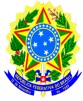 ANEXO A AUTODECLARAÇÃO ÉTNICO-RACIALEu,	, portador/a do CPF n.º 	 e documento de identidade n.º	, convocado/a para aferição na UFRB relativo ao período letivo	, candidato/a ao ingresso no Programa de Pós-Graduação em 	, declaro-me: PRETO/A	PARDO/A Os seguintes motivos justificam minha autodeclaração:Declaro ainda serem verdadeiras as informações prestadas, e estar ciente que a declaração inverídica, uma vez comprovada mediante procedimento institucional, implicará no cancelamento da matrícula na Universidade Federal do Recôncavo da Bahia – UFRB (conforme § 4º do artigo 41 da Resolução CONSUNI nº 003/2018) e que estou ciente de que a informação falsa poderá submeter-me ao previsto no art. 299 do Código Penal Brasileiro. 	,	de	de	.(local)	(dia)	(mês)	(ano)Assinatura do/a DeclaranteParecer MotivadoA Comissão de aferição de autodeclaração, conforme portaria normativa nº 04/2018 do MPOG e Resolução CONSUNI Nº 3/2018, considerou para fins de ingresso na UFRB, apenas as características fenotípicas do/ candidato/a (conjunto de características físicas do indivíduo,predominantemente a cor da pele, a textura do cabelo e os aspectos faciais)Parecer MotivadoA Comissão de aferição de autodeclaração, conforme portaria normativa nº 04/2018 do MPOG e Resolução CONSUNI Nº 3/2018, considerou para fins de ingresso na UFRB, apenas as características fenotípicas do/ candidato/a (conjunto de características físicas do indivíduo,predominantemente a cor da pele, a textura do cabelo e os aspectos faciais)As características fenotípicas confirmam a autodecaração (  )As características fenotípicas não confirmama autodeclaração ( )Data:	/	/ 	Presidente da ComissãoData:	/	/ 	Presidente da Comissão